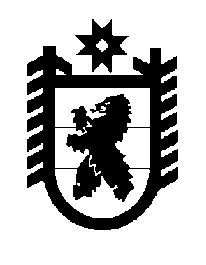 Российская Федерация Республика Карелия    ПРАВИТЕЛЬСТВО РЕСПУБЛИКИ КАРЕЛИЯРАСПОРЯЖЕНИЕот  10 апреля 2019 года № 257р-Пг. Петрозаводск 	Внести в распоряжение Правительства Республики Карелия 
от 18 июля 2011 года № 372р-П (Собрание законодательства Республики Карелия, 2011, № 7, ст. 1131) следующие изменения:1) в пункте 2:абзац первый дополнить словами «(далее – учреждение)»;дополнить подпунктами 7 – 8 следующего содержания:«7) сохранение комплекса Онежских петроглифов на территории государственного комплексного (ланшафтного) заказника регионального значения «Муромский»;8) участие в предотвращении и (или) снижении негативного воздействия хозяйственной и (или) иной деятельности на окружающую среду, подлежащей региональному государственному экологическому надзору.»;2) дополнить пунктом 2.1 следующего содержания:«2.1. Определить предельную штатную численность учреждения 
в количестве 20,5 единицы.».
           Глава Республики Карелия                                                              А.О. Парфенчиков